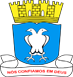 PREFEITURA MUNICIPAL DE LAURO DE FREITAS        ESTADO DA BAHIA – CNPJ 13.927.819/0001-40REQUERIMENTO DE ALTERAÇÃO CADASTRALIMÓVEL RESIDENCIAL PARA COMERCIAL.Eu ________________________________________________________ (nome do requerente), portador(a) do R.G. de Nº ___________________, SSP___, CPF de Nº ______________________, residente e domiciliado(a) na _______________________________________________________________, neste ato representado(a) por __________________________________, portador(a) do R.G. de Nº _______________, SSP___, CPF de Nº ___________________, vem, pelo presente, solicitar a alteração do cadastro imobiliário do imóvel de inscrição municipal Nº ___________________,  para o fim especifico de modificação da utilização de residencial para comercial.Na qualidade de proprietário do referido imóvel, autorizo o município a proceder com a solicitação da alteração de cadastro, tendo em vista que o imóvel está com a solicitação de alvará de funcionamento através do número de viabilidade__________________ no REGIN. Declaro, para os devidos fins de direito, estar ciente que as alterações a serem procedidas na referida inscrição municipal podem implicar em novos cálculos de valores venais, bem como do IPTU, ao que descreve no Art. 5º, §2º, da Lei Municipal Nº 1.518/13.Nestes termosPede deferimento.Lauro de Freitas, ___ de ____________ de 202_________________________________________RequerenteCPF nº: 